COMMENT RECONNAITRE LES FONDATRICES ET LES MALES EN PERIODE DE REPRODUCTION 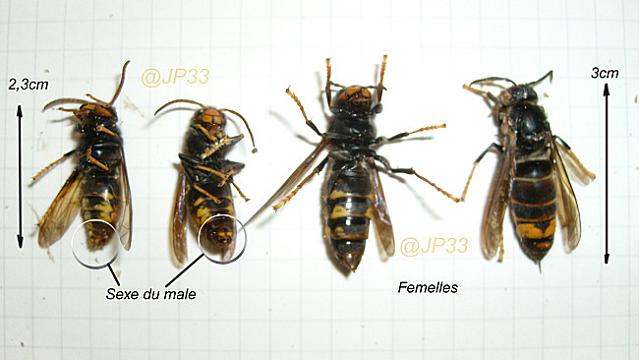 